Консультация для родителей«Почему обманывают дети?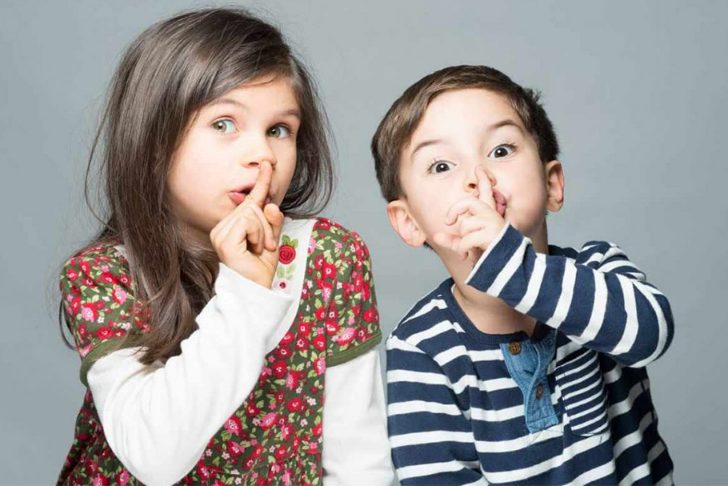 Ребенок начал обманывать. Что делать? Детский обман чаще всего указывает не на моральные проблемы ребенка, а на психологический дискомфорт в обществе окружающих его людей. Для родителей очень важно разобраться в причинах детской лжи. Чтобы не сталкиваться в своей семье с обманом снова и снова, постарайтесь понять, почему он это делает и как ему помочь. Прежде чем начать лгать преднамеренно ребёнок часто врет, не понимая этого. Ребёнок задумалась и ищет действенные способы, как сделать свою жизнь «без ухабов» и этот выход – ложь. Ложью он хотел показать свою взрослость и самостоятельность. Он часто лжёт, когда уверен, что вы способны «муху» превратить в «слона». Посредством лжи ребёнок избегает наказания, которое, как сам считает, заслужил.Над ним доминирует страх наказания, страх унижения. Этот страх сделал ложь своим щитом. Он пытается привлечь к себе внимание любым путём, любой ценой и даже ложью. Он привлекает Вас к себе враньём, чтобы поднять свою заниженную самооценку. Она может врать, чтобы избежать насмешек, чтобы скрыть свой стыд и оправдаться перед Вами и ровесниками.  Ложью в какой-то мере преодолевает барьер между собой и окружающими, не понимая, что лишается доверия людей. Привычка лгать, у Вашего ребёнка, нередко связана с тем, что она подражает Вам.КАК НАДО вести себя, когда ребёнок обманывает:НЕ раздражайтесь, не придумывайте способы расправы. Если он сам сознаётся во лжи, не в коем случае не наказывайте его, скорее ободрите, чтобы он поверил в собственные силы: раз смог сознаться, что сказал неправду, — значит, честный. Если ребёнок не хочет сознаваться, не заставляйте его это делать, а лучше расскажите его сказку или придумайте историю о том, к чему приводит ложь и сколько доставляет неприятностей.Он должен понимать, что Вы не можете смириться с ложью и всякая неправда Вам чужда. И даже умолчание о правде – ложь.Пусть он поймёт, что лучше, чтобы была «невежливая» правда, чем «вежливая» ложь.Старайтесь, как можно чаще поощрять искренность ребёнка. Надо разрешить ребёнку в адекватных ситуациях выплёскивать все негативные эмоции наружу, не ощущая чувства собственной вины, и говорить не только лишь «подслащенную» правду, но и другую, «горькую», которую бы не хотелось никому слышать.Почаще поощряйте его, не скупитесь на похвалу.Когда он обманывает, подражая сверстникам, вмешайтесь в его дружеские отношения.Запомните, что маленький лгунишка – «большой» психолог. И потому, как Вы прореагировали на его обман, он судит, как на самом деле Вы относитесь к нему.Нужно помочь перешагнуть порожек очередных затруднений, и ребенок с новыми силами примется за работу. Если этого не сделать, он так и будет бросать очередное увлечение, как только оно потребует от неё непривычных усилий. Очень важно поощрять настойчивость таких детей, старательность и целеустремлённость.И, конечно, хвалите его, радуйтесь его успехам, удивляйтесь его результатам. Обсуждайте с ним его отношения со сверстниками и близкими людьми.Консультацию подготовилавоспитатель Астафьева Д.А.